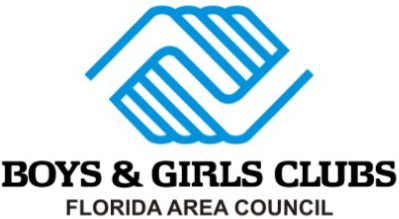 2019 PROFESSIONAL OF THE YEARBACKGROUND INFORMATIONCOMMITTEE SERVICENOMINEE ACCOMPLISHMENTSHow To EnterEmail award nominations to Jennifer Allen at jallen@bgca.orgDeadline for submission: Wednesday, 7/31/2019 Award Entry Support DocumentsYou may include any support documents in this document within the limits described below. This is not a requirement for submission; however, include these documents if it will help support your nominee.  ATTACHMENTS MUST BE INCLUDED WITHIN THIS DOCUMENT!Scan or save all attachments as JPEG or GIF files and paste on to the last pages of this document.The final MS Word or PDF award entry file cannot exceed 9MB.The BGCA email system can only accept 9MB of total attachments per email, so you may need to send your entries attached to several emails.Name of Nominee:Position:Club Affiliation:Years in the Movement:List committees and/or other functions the nominee has held (i.e. Professional Advisory Committee, Youth Development Committee, Diversity Committee, etc.).List committees and/or other functions the nominee has held (i.e. Professional Advisory Committee, Youth Development Committee, Diversity Committee, etc.).CommitteeDateList the accomplishments of the nominee (for the past year) and describe why you feel this individual should be chosen as the Professional of the Year.List the accomplishments of the nominee (for the past year) and describe why you feel this individual should be chosen as the Professional of the Year.AccomplishmentsAccomplishmentsSignature of Person Completing this Form:Date: